ŠKOLNÍ VZDĚLÁVACÍ PROGRAMPRO PŘEDŠKOLNÍ VZDĚLÁVÁNÍBARVY DUHY☼ + ٥ ═ ⋒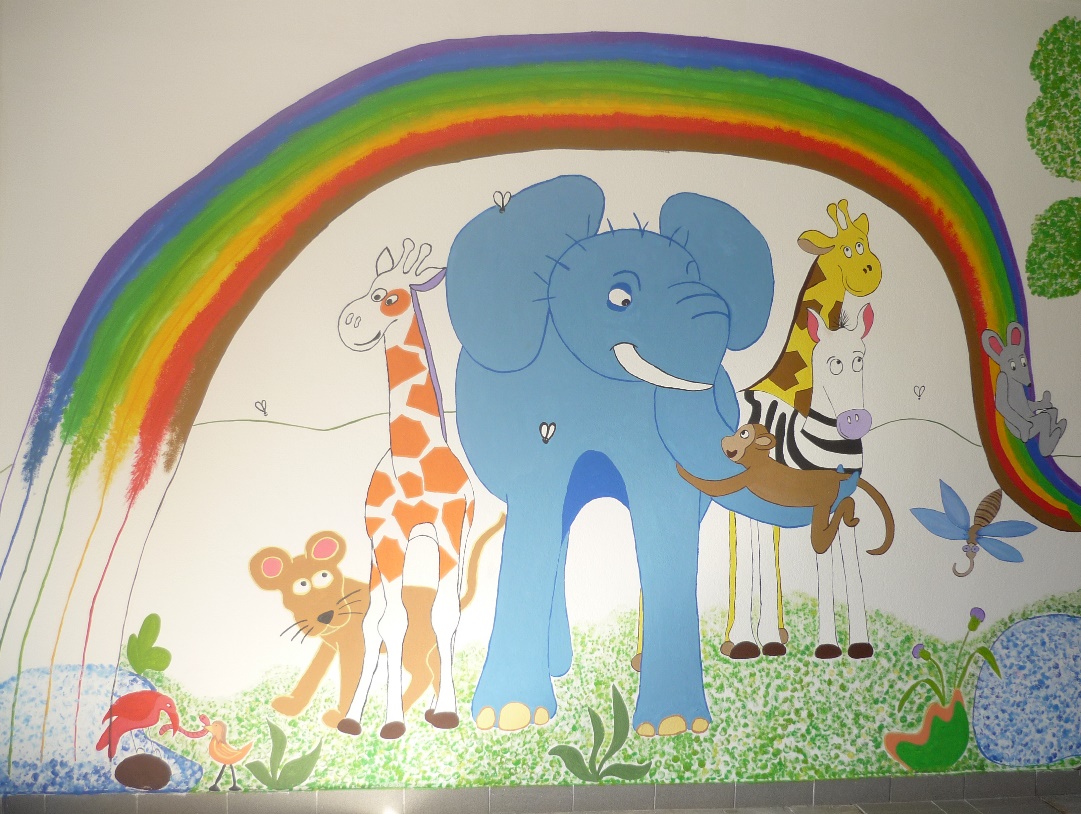 „Kdo si hraje nezlobí, ale učí se.“Mateřská škola LísekObsahObsah	21	IDENTIFIKAČNÍ ÚDAJE	32	Obecná charakteristika školy	43	Podmínky vzdělávání	53.1	Věcné – materiálně technické vybavení	53.2	Životospráva	63.3	Psychosociální podmínky	63.4	Organizace	73.5	Řízení mateřské školy	83.6	Personální a pedagogické zajištění	93.7	Spoluúčast rodičů	93.8	Podmínky pro vzdělání dětí se speciálními vzdělávacími potřebami	93.9	Podmínky vzdělávání dětí nadaných	113.10	Podmínky vzdělávání dětí od 2 do 3 let	113.11	Podmínky vzdělávání dětí s nedostatečnou znalostí českého jazyka	124	Organizace vzdělávání	135	Charakteristika vzdělávacího programu	156	Obsah vzdělávání	23BARVY DUHY	24BARVY DUHY	25I. Integrovaný blok – ZELENÁ ZEMĚ	26II. Integrovaný blok – modrá kapka	33III. Integrovaný blok – Žlutý paprsek	39IV. Integrovaný blok – duha plná barev	427	Evaluační systém a pedagogická diagnostika	488	ZÁVĚR	50 IDENTIFIKAČNÍ ÚDAJENázev dokumentu:Školní vzdělávací program pro předškolní vzdělávání „BARVY DUHY“                                                                          Název školy:  Mateřská škola Lísek - příspěvková organizaceAdresa:  Mateřská škola LísekLísek 90592 45 LísekIČ: 710 11 684Telefon: 566 551 410 e-mail.: ms.lisek@seznam.czwww.mslisek.czStatutární zástupce: 	ředitelka Irena SvobodováZpracovatelé: 		Irena Svobodová, Mgr. Lucie BrablecováZřizovatel: 		Obec Lísek, 592 45 Lísek 80, tel.: 566551426vydání: 2004 platnost dokumentu: od 1.9.2013číslo j. 33/13aktualizace 1. 9. 2021schváleno: pedagogickou radouPočet tříd:					2Počet pedagogických pracovníků:		4       Asistent pedagoga:				1Počet nepedagogických pracovníků:		2Obecná charakteristika školyNaše mateřská škola (dále jen MŠ) sídlí v nevelké obci Lísek, místní část Lhota. Vesnice je zasazena do malebné kopcovité krajiny, obklopené lesy necelých 700 m. n. m. Město Bystřice nad Pernštejnem, kde sídlí správní úřad, je vzdálené 9 kilometrů. Jednopodlažní budova mateřské školy byla postavena r.1974 jako víceúčelová budova. Část přízemních prostorů využívá základní škola jako tělocvičnu, družinu a sociální zařízení. Od roku 2003 škola funguje jako právní subjekt, zřízený obcí. Poloha MŠ je na kopci, zhruba uprostřed vesnice, nedaleko místního obchodu. Obecní úřad, pošta a základní škola pro 1.-3.ročník je vzdálena asi sedm minut chůze.Budovu obklopuje velká školní zahrada v členitém terénu s celoročním užíváním. Má příjezdovou cestu z hlavní silnice pro svážení dětí rodiči a zásobování školní jídelny. Hlavní vchod do budovy je ze školní zahrady. Boční (únikový) východ slouží pro děti ZŠ jako vstup do školní družiny a jídelny, a zároveň ho využívají zásobovatelé ŠJ. V přízemí se nachází šatna dětí, dílna a kotelna na plyn. V patře jsou další prostory MŠ (herny, sociální zařízení, jídelna, kuchyně, sklady).Mateřská škola je dvoutřídní s celodenním provozem, s kapacitou 47 dětí, zařazena do sítě škol. Předškolní vzdělávání je bezúplatné pro všechny děti.Součástí je školní jídelna s kuchyní, s kapacitou 70 jídel, pro děti MŠ i ZŠ. MŠ navštěvují děti od 2 do 7 let ze spádových obcí Lísek a Bohuňov. Pokud kapacita dovoluje i z okolních obcí. V Mateřské škole pracují obvykle čtyři učitelky a dva provozní zaměstnanci.Podmínky vzdělávání3.1	Věcné – materiálně technické vybaveníProstory a vybavení mateřské školy odpovídají potřebám školy a plnění úkolů ŠVP. V patře jsou dvě prostorné a světlé herny – denní místnosti pro děti, vybavené dětským nábytkem, hračkami, didaktickým materiálem odpovídající počtu dětí a věku.Ve třídách jsou nové koberce, okenní žaluzie, akustické podhledy s vyhovujícím osvětlením. Ve třídách jsou výškově diferencované barevné židle a stolky, kuchyňské, polytechnické a klidové koutky. Hračky a různé materiály jsou umístěny v dosahu a viditelnosti pro děti, aby si je mohly samostatně brát a uklízet.Na třídy navazuje sociální zařízení (umývárna, WC pro děti i dospělé a sklad čistících prostředků). Umyvadla jsou vybavena pákovými bateriemi a zásobníky mýdla, k utírání slouží jednorázové papírové ručníky. Jednotlivá WC jsou oddělena zástěnou, aby poskytovala dětem určitou intimitu. Podlaha je pokryta protiskluzovou dlažbou.Jídelna dětí slouží pouze k vydávání stravy. Je zajištěna kultura stolování v klidném a čistém prostředí. Stolky jsou výškově přizpůsobeny mladším a starším dětem.Stálá ložnice je vybavena kovovými postýlkami a dřevěnými lehátky. Dětem dopřává pocit svého vlastního koutku, s možností klidného odpočinku. Okna pro dostatečné větrání jsou opatřena žaluziemi, koberec poskytuje zateplení a útulnost místnosti.Na třídy spojené chodbou navazuje školní kuchyně s úložnými sklady, jejíž vybavení je postupně obnovováno a modernizováno, aby odpovídalo požadavkům hygieny. Kancelář ředitele školy a vedoucí ŠJ jsou vybaveny ICT a nábytkem odpovídajícím požadavkům GDPR. Kancelář vedoucí ŠJ slouží zároveň jako šatna zaměstnanců.Po prostorném schodišti opatřeném zábradlím a protiskluzovými pásy se dostaneme do přízemí. Zde se nachází vstupní hala s informační tabulí. Šatna pro děti, s možností ukládání sezónního oblečení (botník na gumové holiny a pojízdné věšáky na zimní oblečení). Jsou zde také dekorační sítě s vyvěšenými pracemi dětí, aby byly viditelné pro rodiče a dotvářely příjemný interiér.Malá dílna je využívána k výtvarným a pracovním činnostem.Školní tělocvična je využívána k pohybovým aktivitám při nepříznivém počasí. Kotelna na plyn, která je obsluhována školnicí a vybavena bojlerem na ohřev vody a sociálním zařízením.Školní zahrada přímo před budovou skýtá velké možnosti pro využití při pobytu venku. Je vybavena chodníky, pískovištěm, houpačkami, průlezkami se skluzavkou a zahradním altánem. V rámci revitalizace byl vybudován pocitový chodník, kamenná řeka osázená rostlinami, vyvýšený záhon, malé arboretum, hmyzí dům, přírodní prolézačky, bunkry pro děti. Zahrada je pro veřejnost uzavřena. 3.2	ŽivotosprávaDětem poskytujeme plnohodnotnou a vyváženou stravu. Je zachována vhodná skladba jídelníčku, dodržován spotřební koš a zdravá technologie přípravy pokrmů a nápojů. Děti mají velkou pestrost a možnost výběru.Přesnídávka, oběd i svačina je dětem podávána v dostatečném časovém rozmezí.V nabídce je dostatečné množství různých druhů ovoce i zeleniny. Podle své chuti si mohou zvolit nápoj. Děti do jídla nenutíme, ale snažíme se, aby alespoň ochutnaly.Pitný režim – děti mají po celý den možnost si z připravené nápojové nádoby nalít do hrnku nápoj (čaj nebo ovocnou šťávu, či vitamínové nápoje) v neomezeném množství. Nápoje během dne paní kuchařka doplňuje.Řád činností přizpůsobujeme aktuálním situacím, s přihlédnutím k výjimečným událostem. Poskytujeme dětem dostatečně dlouhý pobyt venku. Činnosti dětí můžeme ze třídy přenést ven. Odpolední činnosti venku. Za teplého počasí se děti stravují na čerstvém vzduchu.Děti mají dostatek volného pohybu nejen na zahradě, ale i při činnostech ve třídě – pohybové chvilky. Polední odpočinek je plně přizpůsobován potřebám dítěte. Děti otužujeme vzduchem, (dle možností vodou), často větráme. Způsob nakládání s prádlem – převlékání ložního prádla po 21 dnech – je práno i vyžehleno v mateřské škole školnicí. Máme k dispozici vlastní pračku.  Pyžama 1x za týden dětem mění rodiče.3.3	Psychosociální podmínkySnažíme se, aby se děti i dospělí cítili v prostředí MŠ dobře, spokojeně a bezpečně.Obvykle umožňujeme rodičům ve dnech otevřených dveří přijít do třídy si s dětmi pohrát, podívat se co děti dělají celý den. Rodiče si mohou domlouvat adaptaci svého dítěte na nové prostředí.Volnost a osobní svoboda dětí je vyvážena s nezbytnou mírou omezení, která vyplývá z potřeby dodržovat v MŠ potřebný režim. Tato omezení jsou ošetřena pravidly, která si ve třídách vytvářejí společně učitelky s dětmi.Vztahy mezi dospělými a dětmi jsou partnerské, všechny děti mají rovnocenné postavení, podporujeme vzájemnou důvěru a toleranci, ohleduplnost a zdvořilost.Děti mají možnost spoluúčasti na plánování činností, samotného rozhodování při volbě činností, při výběru materiálu, pomůcek a způsobu splnění záměru. Mají možnost volby při výběru pobytu venku.Oceňujeme a podporujeme všechny děti bez rozdílu, ať byly úspěšné nebo ne, respektujeme individuální možnosti dětí, aby mohly splnit záměr v rámci svého osobního maxima. Dáváme dětem prostor k sebehodnocení. Vyhýbáme se nezdravému soutěžení.Učíme děti pracovat samostatně i ve skupině.Pedagog se věnuje neformálním vztahům ve třídě a nenásilně je ovlivňuje prosociálním směrem (prevence šikany a jiných sociálně patologických jevů u dětí).3.4	OrganizaceDenní režim je dostatečně pružný, umožňuje nám reagovat na individuální potřeby dětí. Pokud se děti potřebují uchýlit do klidného koutku a neúčastnit se společných činností, umožníme jim to.Plně se věnujeme dětem a jejich vzdělávání, přizpůsobujeme poměr spontánních a řízených činností během dne, a to včetně aktivit organizovaných nad rámec běžného programu.Ranní (komunitní) kruh nám poskytuje možnost pracovat s dětmi frontální metodou, dává nám prostor ke komunikaci, naslouchání, podporuje pocit sounáležitosti, jistoty a bezpečí.Zde mohou děti společně vytvářet pravidla třídy, plánovat svoje činnosti, vyjadřovat svoje pocity a postoje, řešit problémy. Děti seznámíme s tématem dne, co budeme dělat, ze kterých činností si mohou vybrat. Činnost pro děti plánujeme podle věku, individuálních potřeb a zájmu.Každá třída si vypracuje svůj třídní výchovně vzdělávací program pro školní rok, plán akcí pro děti, zapojení rodičů a systém evaluace.  Jednotlivé integrované bloky jsou rozplánované do jednotlivých témat a ty jsou potom rozpracována do týdenních podtémat.Režim dne:	ORGANIZACE DNE V MATEŘSKÉ ŠKOLECíl: naplňování potřeby svobody a řádu, nezbytných pro pocit bezpečí předškolního dítěteCo děláme celý den: 6,30 – 8,00 scházení dětí, ranní hry – volně spontánní zájmové aktivity, individuální péče, cílené pozorovánídopolední svačina, osobní hygiena řízené a spontánní aktivity, individuální a skupinové činnosti vedoucí ke komplexnímu rozvoji osobnosti dítětepobyt venku – vycházky, hry v příroděoběd, osobní hygiena dětíklidové činnosti, odpočinek dle individuálních potřeb dětíindividuální vzdělávání – předškolní dětisvačina, osobní hygienaodpolední zájmová činnost, hry dle zájmu dětí, hry na školní zahradě do 15,30  Režim dne může být učitelkami pozměněn či upraven tak, aby vyhovoval momentálním potřebám a zájmům dětí.Doporučené počty dětí ve třídě nepřekračujeme, spojování tříd využíváme, pokud to vyžadují podmínky provozu MŠ.3.5	Řízení mateřské školyPovinnosti, pravomoci a úkoly všech zaměstnanců jsou vymezeny v pracovních náplních, založených v osobních spisech.Ředitelka mateřské školy se snaží vytvářet prostředí vzájemné důvěry a tolerance. Podporuje spoluúčast zaměstnanců při rozhodování, respektuje jejich názor.Je vypracován plán pedagogických a provozních porad. Kontrolní a evaluační činnost slouží k vyvození závěrů pro další činnost. Ředitelka vypracovává ŠVP ve spolupráci s učitelkami. Plánování je funkční a využívá zpětné vazby.MŠ spolupracuje s Obecním úřadem, rodiči, ZŠ Lísek, poradenským zařízením, správním úřadem a MAP III. Bystřice n.P. popřípadě s jinými organizacemi a odborníky k zajištění chodu mateřské školy a zajištění kvalitní péče o děti.Spolupráce MŠ se ZŠ:návštěvy v ZŠ, pozorování dětí při výuce, „škola nanečisto“návštěvy žáků ZŠ v MŠ – ukázka čteníspolečné kulturní akce návštěva ředitelky ZŠ v mateřské školekonzultace o připravenosti dětí do první třídy ZŠ3.6	Personální a pedagogické zajištěníPersonální zajištění:	4 pedagogičtí pracovníci (+ asistent pedagoga)                 	2 provozní zaměstnanci    V mateřské škole pracují čtyři učitelky, všechny splňují požadovanou kvalifikaci, kterou si obohacují dle plánů DVPP. Pracují s dětmi dle časového harmonogramu s využitím překrývání pro zefektivnění vzdělávání. Pracovní doba učitelek je organizována tak, aby byla vždy při všech činnostech zajištěna dětem optimální pedagogická péče a bezpečnost.U provozních zaměstnanců je zajištěna kvalifikovanost a požadované proškolení vyplývající z pracovní náplně.3.7	Spoluúčast rodičů Mezi pedagogy a rodiči panuje vzájemná důvěra, úzká spolupráce. Spolupráce funguje na základě partnerství. Rodiče si mohou naplánovat adaptační plán pro své dítě.Mají možnost přijít si pohrát s dítětem. Jsou jim nabídnuty konzultační hodiny. Veškeré informace o dění v MŠ mají rodiče k dispozici na informačním panelu ve vestibulu. Řešení organizačních a provozních záležitostí na rodičovských schůzkách, společné akce pro rodiče a děti.Spolupráce se zřizovatelemSpolupráce je na velmi dobré úrovni. Obecní úřad Lísek pomáhá při zajišťování havarijních situací, větších oprav, při údržbě školní zahrady.Zástupci obecního úřadu jsou zváni na akce pořádané mateřskou školou, akce mikroregionu „Bystřicko čte dětem“. MŠ se podílí na akcích pořádaných OÚ (rozsvícení vánočního stromu).3.8	Podmínky pro vzdělání dětí se speciálními vzdělávacími potřebamiSystém péče o děti s přiznanými podpůrnými opatřeními v mateřské školeVzdělávání dětí se zdravotním postižením bude zajišťováno formou individuální integrace. Bude se uskutečňovat za pomoci podpůrných opatření, stanovených v individuálním vzdělávacím plánu dítěte tak, aby se maximálně vyhovělo dětem, jejich potřebám i možnostem.Učitelky vytvářejí optimální podmínky k rozvoji každého dítěte, k učení, ke komunikaci s ostatními a pomoci mu tak, aby dosáhlo co největší samostatnosti. Úspěšnost předškolního vzdělávání dětí s postižením či znevýhodněním je podmíněna vysoce profesionálním postojem učitelek i ostatních pracovníků, kteří se na péči o dítě a jeho vzdělávání podílejí.Přínos integrovaného vzdělávání:příprava na dospělý život v běžném prostředíkvalitnější vzdělávání v důsledku vyšších nároků v běžném prostředíspolečné dospívání vrstevníkůsnazší přijímání rozdílůrozvoj přátelstvípráce v týmuindividuální přístupvětší zapojení rodičůefektivní využívání zdrojů (pomoc dalších odborníků)podpora naplňování lidských práv a vyrovnání příležitostízažívat v MŠ pocit bezpečí (nové traumatizované a ustrašené děti)V zájmu dítěte může mateřská škola stanovit:Náplň předmětů speciálně pedagogické péče. Zodpovědné osoby a jejich role v systému péče o děti se speciálními vzdělávacími potřebami. Pravidla pro zapojení dalších subjektů do systému vzdělávání dětí se speciálními vzdělávacími potřebami (zájmové organizace, vzdělávací instituce atd.).Podmínky vzdělávání dětí s přiznanými podpůrnými opatřeními:Pro úspěšné vzdělávání dětí s přiznanými podpůrnými opatřeními bude zabezpečeno (případně umožněno):Uplatňovaní principu diferenciace a individualizace vzdělávacího procesu při plánování a organizaci činností, včetně určování obsahu, forem i metod vzdělávání.Realizaci všech stanovených podpůrných opatření při vzdělávání dětí.Osvojení specifických dovedností v úrovni odpovídající individuálním potřebám a možnostem dítěte zaměřených na samostatnost, sebeobsluhu a základní hygienické návyky v úrovni odpovídající věku dítěte a stupně postižení.Spolupráci se zákonnými zástupci dítěte, školskými poradenskými zařízeními, v případě potřeby spolupráci s odborníky mimo oblast školství.Snížení počtu dětí ve třídě v souladu s právními předpisy.Přítomnost asistenta pedagoga podle stupně přiznaného podpůrného opatření.3.9	Podmínky vzdělávání dětí nadanýchŠkolní vzdělávací program umožňuje pedagogickým pracovnicím věnovat péči i nadaným dětem. Těmto jsou nabízeny činnosti, které podporují nadaní u dětí a rozšiřují jejich obzor v úzké spolupráci s rodiči s navržením podporujících činností na rozvoj talentu. V případě zjištěného nadání a talentu je rodičům doporučena návštěva odborného pracoviště, popřípadě vypracování individuálního plánu vzdělávání, podporující aktivity (složitější úkoly a hry).V zájmu dítěte bude probíhat vzdělávání takovým způsobem, aby byl stimulován rozvoj jeho potenciálu, aby se toto nadání mohlo i nadále rozvíjet v maximální možné míře. 3.10	Podmínky vzdělávání dětí od 2 do 3 letV rámci vzdělávání dětí ve věku od 2 let využíváme stejných cílů a záměrů, jako u ostatních předškolních dětí s přihlédnutím k jejich věkovým, individuálním a specifickým potřebám. Je kladen důraz na rozdíly v jednotlivých oblastech vývoje dítěte. V rámci socializace věnujeme dětem zvýšenou pozornost a péči. Jsou vytvářeny adaptační plány ve spolupráci s rodinou.  Dětem je nabízeno podnětné a klidné prostředí s důrazem na spontánní hru, opakování činností a trénink návyků.Systém péče o děti ve věku od 2 do 3 letVzdělávání probíhá s přihlédnutím na vývojová specifika, individuální potřeby, zájmy a možnosti těchto dětí. Mají zajištěn pravidelný denní režim, v klidném a pohodovém prostředí s navozením rodinné atmosféry. Zaměřujeme se na individuální přístup s danými pravidly v přiměřeně podnětném prostředí.Škola má pomůcky a hračky pro dvouleté děti. Homogenní uspořádání třídy je upraveno taky, aby poskytovalo dostatečný prostor pro volný pohyb a hru dětí, včetně odpočinkových zón. Sociální zařízení a úložné prostory v šatnách odpovídají potřebám dětí. Odpolední odpočinek odpovídá fyziologickým potřebám. Péče o děti je organizačně a provozně zajištěna v souladu s platnými právními předpisy. 3.11	Podmínky vzdělávání dětí s nedostatečnou znalostí českého jazyka 	Děti-cizinci a děti, které pocházejí z jiného jazykového a kulturního prostředí, potřebují podporu učitele mateřské školy při osvojování českého jazyka. Pokud rodiče sami neovládají český jazyk na úrovni rodilého mluvčího, nemohou své děti v poznávání českého jazyka přímo podpořit a děti se ocitají ve znevýhodněné pozici. Je třeba věnovat zvýšenou pozornost tomu, aby dětem s nedostatečnou znalostí českého jazyka začala být poskytována jazyková podpora již od samotného nástupu do mateřské školy. Při práci s celou třídou je třeba mít na vědomí, že se v ní nacházejí i děti, které se český jazyk učí jako druhý jazyk, uzpůsobit tomu didaktické postupy a děti cíleně podporovat v osvojování českého jazyka. Mateřská škola poskytuje dětem s nedostatečnou znalostí českého jazyka jazykovou přípravu pro zajištění plynulého přechodu do základního vzdělávání. Organizace vzděláváníV mateřské škole jsou děti rozděleny do dvou tříd pro mladší myšky a starší děti – opičky. Třídy jsou prostorné a světlé, situované k jihovýchodu s celodenním slunečním svitem a možností stálého větrání a přistínění. V menší 1. třídě jsou zpravidla děti ve věku od dvou do čtyř let. V druhé třídě děti předškolní a děti čtyř až pětileté. Je přihlíženo na sourozenecké a kamarádské vazby, vyspělost dětí (na přání zákonných zástupců). Obě herny jsou vybaveny funkčním nábytkem. Sociální zařízení a šatna je pro obě třídy společná – větší nároky na organizaci a bezpečnost dětí. K dispozici máme stálou ložnici s okny do zahrady.      Na pobyt venku chodíme téměř za každého počasí. V jarních a letních měsících i na odpolední činnosti. K pobytu venku nám slouží zcela nově zrevitalizovaná školní zahrada s pocitovým chodníkem, kamennou řekou, jezírkem, hmyzím domkem, přírodní prolézačkou a bunkry, labyrintem, dětskou zahrádkou, lanovou průlezkou.  Zařazujeme projektové dny s celodenním pobytem venku.      Zápis k předškolnímu vzdělávání vyhlašuje ředitel školy v souladu s platnou legislativou. Probíhá v měsíci květnu. Povinné předškolní vzdělávání je pro děti, které v daném školním roce dovrší 5 let. Přijímání dětí do mateřské školy v Lísku probíhá podle daných kritérií – spádovost, věk dítěte, aj. Oznámení o zápisu k předškolnímu vzdělávání probíhá formou obecního informačního systému, zveřejněním na webových stránkách, plakáty vylepenými ve spádových a okolních obcích. Za zveřejnění odpovídá statutární zástupce, v souladu s platnou legislativou.      Provoz školy je od 6,30 - 15,30 hod., povinné předškolní vzdělávání od 8,00 – 12,00 hod. Děti se schází v jedné třídě. Rodiče si mohou dle dohody vyzvednout děti po obědě. Příchod a odchod dětí vychází z potřeb rodičů.     Za bezpečnost dětí odpovídají po celou dobu pobytu v mateřské škole učitelky a to od doby převzetí od zákonného zástupce nebo jím pověřené osoby, až do doby jeho předání zákonnému zástupci nebo jím pověřené osobě – na základě písemného pověření.      Denní řád je dostatečně pružný, umožňuje reagovat na individuální potřeby a možnosti dětí. Při činnostech, které vyžadují větší nároky na organizaci je zajištěno působení dvou učitelů ve třídě (dopolední činnosti, pobyt venku, kulturní a sportovní aktivity dle plánu činností TVP).Vzdělávací nabídka pro každý den je připravena tak, aby poměr mezi řízenými a spontánními činnostmi byl vyvážený. Pro realizaci plánovaných činností učitelky vytváří vhodné materiální podmínky. Denní řád je rozvolněný, vychází z potřeb dětí a nahodilých situací. Diagnostika dětí je prováděna zpravidla každodenně dle potřeb učitelek při všech činnostech v MŠ. Pro pobyt venku je využívána jak školní zahrada, tak okolní příroda.Děti společně odpočívají v ložnici, před odpočinkem jsou zařazeny klidové činnosti, zpěv, poslech pohádek nebo četba na pokračování. Je kladen důraz na individuální potřebu odpočinku, předškolní děti se věnují aktivitám v rámci přípravy na ZŠ. S doplňkovými aktivitami jsou rodiče seznamováni na schůzce rodičů, individuálně nebo písemnou formou. Specializované služby – rodičům je doporučena návštěva u odborníka (logoped, SPC, PPC). V průběhu roku navštěvujeme kulturní akce, divadla v MŠ. Pořádáme školní výlety, návštěvu divadla Radost v Brně a plavecký výcvik. Dozor je vždy zajištěn pedagogickými pracovnicemi. Organizujeme společné akce rodičů s dětmi (Drakiádu, odpolední kreativní dílny k různým tématům). Pro rodiče připravujeme vánoční besídky. V červnu se slavnostně loučíme s předškoláky na Zahradní slavnosti. Charakteristika vzdělávacího programuZaměření školy	Díky poloze a okolí, ve kterém se škola nachází, máme dostatečně podnětné prostředí pro zaměření na enviromentální výchovu, spojení s přírodou a její ochranou. Využíváme k tomu celoročních projektů (Zadržování vody v přírodě, Obyvatelé naší zahrady, Zahradníkův rok, Pocitová zahrada).Hlavní cíle předškolního vzděláváníPráce s dětmi se přizpůsobuje rozvíjení dítěte a jeho schopnosti učení a poznání.Osvojení si základu hodnot, na nichž je založena naše společnost.Získání osobní samostatnosti a schopnosti projevovat se jako samostatná osobnost působící na své okolí.Dlouhodobé cíle vzdělávacího programuZajisti zdravé klima školy.Vše zakládat na přímých zážitcích dětí.Respektovat individuální potřeby každého dítěte.Provázet dítě na jeho cestě k poznání.Nechat dítě dítětem, naučit ho hrát si bez výpočetní techniky.Klademe důraz na uspokojování potřeb:potřeby fyziologické (získání vlastní identity, pocit důvěry)potřeby bezpečného prostředí (pocit bezpečí a jistoty, mám své místo)potřeba lásky a sounáležitosti (místo, kde mě mají rádi a neubližují mi)potřeba uznání, respektu (dítě je rovnocenný partner, lidská osobnost s respektem)potřeba seberealizace (objevy a fantazie, tvořivost, samostatnost myšlení)Dáváme dětem příležitost rozvíjet své schopnosti a dovednosti způsobem, který vyhovuje jejich individuálním potřebám, zájmům a jejich individuálnímu stylu učení.Děti mají možnost rozvíjet se vlastním tempem a v rámci svých možností. Využíváme prožitkové učení. Děti získávají nové poznatky a vědomosti na základě vlastních prožitků, zkušeností a praktických činností. Vycházíme z přirozené dětské zvídavosti a potřeby objevovat stále něco nového. Probouzíme v dětech aktivní zájem a chuť dívat se kolem sebe, naslouchat a poznávat. Učíme děti věřit ve vlastní schopnosti, necháváme je zažít pocit úspěchu, na kterém stavíme při překonávání překážek.Vedeme děti, aby sami sebe vnímaly jako plnohodnotné a schopné jedince, kteří jsou okolím uznávané a přijímané. Napomáháme jim najít odvahu ukázat, co všechno už sami umí, zvládnou a dokážou. Učíme děti hodnocení a sebehodnocení.Rozvíjíme tyto schopnosti a dovednosti, které jsou dětem potřebné po celý život:Rozhodnout se, vybrat si a nést za svou volbu zodpovědnost.Přijímat změny a aktivně se s nimi vyrovnat.Samostatně myslet, prozkoumávat věci do hloubky.Rozpoznat problém a účinně ho řešit.Být tvůrčí a mít představivost.Sdílet zájem a odpovědnost vůči společenství.Spolupracovat, spolupodílet se na činnostech a rozhodnutí, komunikovat.Respektovat a tolerovat.Nastartovat se na další vzdělávání.Formy a prostředky vzděláváníVzdělávání v MŠ se uskutečňuje během celého dne, při všech činnostech.prožitkové učenísituační učenípokusypsychomotorické hrykooperativní učení hrou a činnostmiprvky dramatické výchovyfrontální učeníindividuální i skupinové činnostiexkurze a přímá pozorováníDůležitá je tvořivá improvizace pedagoga, který dokáže pružně reagovat na vzniklou situaci. Významnou prevencí konfliktů mezi dětmi je, že si společně vytváříme pravidla, která si domlouvají děti společně s učitelkou.Většina dnů u nás začíná komunitním kruhem, který vede děti k tomu, aby si při vzájemném sdílení naslouchaly, vyjadřovaly své pocity a potřeby, řešily své problémy. Dává nám prostor ke komunikaci, podporuje pocit sounáležitosti, jistoty a bezpečí. V ranním kruhu se seznamujeme s tématem dne, diskutujeme o něm, plánujeme své činnosti, co bychom mohli dělat. Dětem jsou nabídnuty činnosti. Tvar kruhu symbolizuje partnerství, rovnost a spoluzodpovědnost.Preferujeme skupinové činnosti, které si děti vybírají podle svých schopností a zájmů, ale i podle dohodnutých pravidel.Projektové plánování – celé dny věnované daným tématům. Využíváme kladného hodnocení a sebehodnocení.Průběh vzdělávání dětí se speciálními vzdělávacími potřebami, dětí nadanýchPravidla pro tvorbu, realizaci a vyhodnocení PLPP a IVP. Společné vzdělávání. Podpůrná opatření 1. stupeň – škola vlastní + SPC – vypracovává pedagog. Dítěti se věnuje asistent pedagoga, společně vypracovávají plán práce PLPP.Průběh vzdělávání dětí od 2 do 3 letAdaptační plány, spolupráce s rodinou.Respektování individuálních zvláštností jedince.Citlivý přístup.Analýza konkrétních podmínek MŠMateřská škola je dvoutřídní, třídy jsou naplněny věkově blízkou skupinou dětí, která v sobě skýtá množství vhodných aspektů pro předškolní vzdělávání. Důraz je kladen na organizaci práce, využití různých forem a metod.Klady mateřské školyDvě oddělení dětí věkově blízkých s podobnými nároky.Dobrá organizace práce, kamarádské vztahy, předcházení konfliktům.Při společných projektech – vzájemné předávání zkušeností.Motivace předvést se před kamarády.Lepší osvojování dovedností a návyků.Starší děti pomáhají mladším, chrání je.Lepší adaptace nově příchozích dětí (sourozenci, kamarádi – lepší prostředí).Děti s odloženou školní docházkou se ve třídě lépe „schovají“ nejsou dávány v posměch ostatním, netrpí pocitem méněcennosti pro nedostatek znalostí a schopností, neuvědomují si svůj věk.V mladším oddělení je větší možnost individuálního přístupu, diferencování činností.Poloha mateřské školy:Dobrá výchozí poloha k vycházkám do okolní přírody, blízkost luk, polí, lesa, prohlídka vesnice, obecní hřiště, provozovny v obci, obchod, pošta, hospodářské budovy a výběhy zvířat, kostel, knihovna, hasiči, ZŠ.Umístění školy umožňuje pozorování přírodních jevů.Rybníky, čistička odpadních vod, včelíny.Dostupnost okolních vesnic.Školní zahradaPocitový chodník, kamenná řeka, bylinková zahrádka, hmyzí domeček, krmítka, pítka.Prostorná, dobře vybavená, bezpečná pro pobyt venku, mírný svah využívaný k zimním sportům, možnost celoročního využití, pozorování rostlin a živočichů.Tělovýchovné vyžití.Vybavení školyV budově je tělocvična – možnost většího tělovýchovného využití za nepříznivého počasí.Dostatek podnětného prostředí bez TV a další výpočetní techniky.Spolupráce se ZŠ, vzájemné potkávání dětí, znalost učitelů.Jídelna pro děti ZŠ, samostatný vchod a vlastní sociální zařízení.Plavecký výcvik, multikulturní výchova.Dobrá spolupráce s rodiči.Společné akce, besídky.Společné řešení výchovných problémů.Pomoc rodičů při přípravě zábavných aktivit pro děti.Dny otevřených dveří, možnost návštěvy rodičů.Spolupráce s obecním úřadem.Zajištění materiálního vybavení a technického zabezpečení, finanční prostředky.Spolupráce s veřejností, pozvánky na besídky, účast dětí na obecních akcích.Zápory mateřské školyPři společných vycházkách se starší musí přizpůsobovat menším dětem (menší vytrvalost při chůzi na větší vzdálenosti).Nedostatečná dostupnost kulturního vyžití (pozorování kulturních památek, výstavných objektů, historických budov).Silniční provoz, absence chodníků.Ztížená dostupnost bazénu pro před plaveckou výchovu.Pedagogický záměr Vytvářet pro děti klidné a bezpečné prostředí, kde mají možnost rozvíjet se na základě svých zájmů, zálib a potřeb. Doplňovat herny o nové pomůcky a hračky, abychom vytvářeli co nejpodnětnější prostředí pro činnost děti, využití vlastního. Umožníme jim spolupodílet se na dotváření estetického prostředí v prostorách školy.     Vedeme děti ke spoluzodpovědnosti za své chování a jednání, ke spolupráci a pomoci, formování kladných postojů, empatii k ostatním, k rozvíjení komunikačních dovedností. Motivujeme děti ke kladení otevřených otázek a vymýšlení různých variant řešení – umět se nad problémem zamyslet a řešit ho. Nebát se i omylů při řešení problémových situací.Dávat dětem úkoly různé náročnosti s možností plnit je různými způsoby dle vlastní volby. Učit se hodnotit a sebehodnotit. Vytvářet individuální plány pro děti na základě jejich schopností, dovedností a zájmů. Vypracovávat je za spolupráce rodičů, kterým jsou nabídnuty konzultační hodiny.Vtahovat rodiče do dění mateřské školy, využívat jejich nápadů, námětů a připomínek.Prezentovat MŠ na veřejnosti akcemi pořádanými mateřskou školou, reprezentace ve výtvarných soutěžích. Průběžné cíle naplňované každodenní činnostíZvládnout sebeobsluhu. Uplatňovat základní hygienické a zdravotní návyky (starat se o osobní hygienu, základy stolování, postarat se o sebe a své osobní věci, oblékat se, svlékat, obouvat apod.). Zvládat jednoduchou obsluhu a pracovní úkony (postarat se o hračky, pomůcky, uklidit po sobě, udržovat pořádek, zvládat jednoduché úklidové práce).Ovládat koordinaci ruky a oka, zvládat jemnou motoriku (zacházet s předměty denní potřeby, s drobnými pomůckami, náčiním a výtvarným materiálem).Vést rozhovor (naslouchat druhým, vyčkat až druhý dokončí myšlenku). Rozhodovat o svých činnostech. Vyjádřit souhlas i nesouhlas, říci „ne“ v situacích, které to vyžadují.Prožívat radost ze zvládnutého a poznaného. Soustředit se na činnost a její dokončení. Těšit se z hezkých a příjemných zážitků. Soustředit se na činnost a její dokončení. Bránit se projevům násilí jiného dítěte, ubližování apod.Uplatňovat své individuální potřeby, přání a práva s ohledem na druhého. Dodržovat dohodnutá a pochopená pravidla vzájemného soužití. Respektovat potřeby jiného dítěte, dělit se s ním o hračky. Uplatňovat návyky společenského chování ve styku s dospělými i dětmi (zdravit dospělé, rozloučit se, poprosit, poděkovat, požádat o pomoc, uposlechnout pokyn apod.) Uvědomovat si nebezpečí, se kterým se může ve svém okolí setkat a mít povědomí o tom, jak se prakticky chránit.Klíčové kompetenceRealizací tematických bloků, které nabízí dětem různé aktivity, prožitky, poznatky, dovednosti a zkušenosti, může dítě získávat činnostní výstupy, kompetence. Kompetence jsou soubory předpokládaných vědomostí, dovedností, schopností, postojů a hodnot důležitých pro rozvoj osobnosti a uplatnění každého jedince. Pro etapu předškolního vzdělávání jsou za klíčové považovány tyto kompetence, které jsou rozpracovány v Rámcovém vzdělávacím programu.kompetence k učeníkompetence k řešení problémůkompetence komunikativníkompetence sociální a personálníkompetence činnostní a občanskéSouborem klíčových kompetencí si vytváříme představu, kam směřovat děti, oč usilovat. Jsme si vědomi toho, že ne každé dítě této úrovně dosáhne. Přesto se plněním jednotlivých cílů a úkolů našeho ŠVP snažíme dosahovat úrovně klíčových kompetencí.Klíčové kompetence jsou pro nás vodítkem, kam směřovat.Kompetence k učení – dítě je schopno přijímat poznatky - procvičování paměti, encyklopedie, básně, písně, jak je může uplatnit, co si může samo vzít.Kompetence k řešení problémů – ranní hry, puzzle, labyrinty, problémy mezi dětmi, nechat děti, aby si poradily ve všech činnostech samy.Kompetence komunikativní – určuje více forem dialogu, učitelka nechá prostor pro vyjádření – dramatizace, četba, hry s písmenky.Kompetence sociální a personální – učitelka nechává děti, aby samy měly možnost se projevit, neorganizuje, děti se pohybují v mezích pravidel, mají možnost volby materiálu, techniky.Kompetence činnostní a občanské – dělení o hračku, děti mají právo vstát, ale nebudit ostatní.Činnosti k osvojování si základů klíčových kompetencíkompetence k učeníPozoruje přírodu ve všech ročních dobách, získává elementární poznatky o zákonitostech změn v přírodě, o střídání ročních období. Všímá si předmětů, dějů a jevů kolem sebe, získává nové zkušenosti, využívá je ve hře i práci. Vyhledává v knihách ilustrace a obrázky na dané téma. Pozná některá velká písmena a některé číslice a pojmenuje je, pozná svoje jméno napsané tiskacími písmeny. Soustředí se na činnost, dokončí, co začalo. Pracuje podle pokynů učitelky.kompetence k řešení problémuSrovnává, počítá a třídí předměty podle daného pravidla (tvar, počet, barva, velikost, materiál). Přemýšlí o problému, řeší problémové otázky (Proč? Jak? Co by se stalo, kdyby? apod.), hledá na ně odpověď. Umísťuje předměty podle daného pravidla – chápe prostorové pojmy, orientuje se v rovině, zpracuje soubory otázek, srovnává je a třídí podle daného pravidla. Třídí obrázky podle posloupnosti děje, časových vztahů. Tvoří z různých druhů stavebnic a materiálů, experimentuje s nimi.komunikativní kompetenceDomluví se bez zábran s dospělými i ostatními dětmi. Pozdraví, požádá, poděkuje, omluví se. Slovně vyjádří vlastní přání a potřeby. Sděluje bez ostychu svoje zážitky. Dodržuje pravidla při dialogu – neskáče druhým do řeči, nechá je domluvit, při dialogu se dívá do očí, mluví přiměřeně hlasitě.sociální a personální kompetenceSamostatně se rozhoduje a nese za svá rozhodnutí důsledky – při hře, stolování apod. Chová se slušně a ohleduplně k ostatním, podělí se o hračku, střídá se ve vedoucí roli. Spolupracuje s ostatními při hře i pracovních činnostech. Zapojuje se do pohybových, hudebně pohybových her a tanečků s ostatními dětmi. Dodržuje dohodnutá pravidla chování a jednání v mateřské škole. Dodržuje základní společenské návyky a pravidla společenského styku s ostatními dětmi a dospělými. Hodnotí svoje činnosti a její výsledky i činnosti a výsledky ostatních.činnostní a občanské kompetenceDodržuje dohodnutá pravidla. Šetří hračky, pomůcky, předměty denní potřeby a správně s nimi manipuluje. Plní úkoly, dokončí započatou práci. Zapojuje se do dění ve škole, v obci (akce školy, besídky, svátky, oslavy). Zhodnotí výsledek své práce i práce ostatních, ocení výsledek práce ostatních. Chová se šetrně ke svému okolí, zapojuje se do třídění odpadu. Seznamuje se s účelem významných budov v obci (škola, KD, obecní úřad, prodejna, hasička, kostel), kreslí je, staví z kostek, vyrábí z různých materiálů. Seznamuje se s významem místních přírodních krás. Seznamuje se s různými pracovišti, výsledky a významem lidské práce – exkurze na pracoviště.obsah vzděláváníVzdělávací obsah je rozpracován do čtyř integrovaných bloků, které vymezují charakteristiku, záměry, cíle a výstupy, kterých by měly děti dosáhnout zpravidla na konci předškolního období. Tyto integrované bloky jsou rozděleny na daná témata a podtémata, obohacena dílčími projekty a doplňkovým programem. Dílčí projekty mají taktéž svoje cíle a vzdělávací nabídku, vstupují do jednotlivých integrovaných bloků na základě volby a potřeb pedagogů. Toto rozpracování je předmětem třídních vzdělávacích programů. Integrované bloky jsou pro všechny pedagogy závazné, z nich pak mohou pedagogové tvořit podtémata ve svých TVP dle potřeb, situací, nabízí dostatek prostoru pro jejich tvořivost, pro možnost reagovat na aktuální podmínky té dané třídy. Pedagogové též pracují se stanovenými záměry z jednotlivých integrovaných bloků ve svých TVP, transformují je do podoby, která odpovídá potřebám diagnostiky dané třídy. TVP nabízí možnost dalšího rozpravování.Třídní vzdělávací programy jednotlivých tříd vymezují specifika těchto tříd, jsou dalším rozpracováním školního vzdělávacího programu, upřesňují některé formulace, podmínky, které vstupují do výchovně vzdělávací činnosti, určují pravidla soužití jednotlivých skupin dětí, naznačují vzájemné spolupůsobení učitelek jednotlivých tříd, volby metod a postupů evaluačního procesu a další potřebná specifika pro tu kterou třídu, jako je režimové uspořádání dané třídy, spolupráci s rodinou apod.BARVY DUHYMotto: Duha se skládá z barev, každá barva něco znamená, něco představuje a něco nás učí. Od vzniku duhy po její konečné dobarvení projdou děti cestou společného sbližování, poznávání a objevování sebe, druhých lidí a světa kolem nás. Procházka po barevné cestě děti dovede k získání potřebných společenských návyku, vědomostí, schopností, dovedností a postojů.I.	Zelená zeměPočátek dlouhé cesty začíná na Zemi, kde se vytvářejí první společná pravidla a návyky. Děti se seznámí s prostředím školy s kamarády, učí se pomáhat druhým, žít ve skupině, dodržovat pravidla společného soužití s lidmi kolem sebe. Uvědomují si možná nebezpečí. Osvojují si komunikativní dovednosti, předcházení a řešení konfliktů, předcházení patologickým jevům. Získávají elementární vědomosti a dovednosti.II.	Modrá kapkaZnázorňuje vodu ve všech svých skupenstvích. Děti se seznámí s životodárností vody, jejími vlastnostmi a ochranou. Vyzkoušejí si různé pokusy a objevy. Hry se sněhem a na sněhu, zimní sporty.  Kapka má i své další významy v „kapce radosti a kapce naděje“. Radost si společně uděláme z oslav prosincových svátků. S kapkou naděje si děti uvědomí, že nejsme všichni na Zemi stejní. Poznají různé druhy handicapu, seznámí se také s různými multikulturami.III.	Žlutý paprsekDává sílu, teplo, energii a život všemu na Zemi od Pravěku do současnosti. Děti se seznámí s životem v minulosti, s naší planetou, ale také s problémy dnešní civilizace (enviromentální výchova), přírodními jevy, zvířaty, rostlinami, věcmi, které nás na Zemi obklopují.IV.	Duha plná barevBarevná cesta končí dokreslením všech odstínů palety barev. Děti se dozvědí, jak se bezpečně pohybovat při cestování, poznají řadu cizích zemí a jejich kulturu. Získané vědomosti a dovednosti budou dále uplatňovat v běžném životě a nadále je budou rozvíjet a upevňovat. Všechno vím, všechno znám, do školy už půjdu sám.I. Integrovaný blok – ZELENÁ ZEMĚČinnostní charakteristika:Děti vstoupí do pohádkové „zelené Země“ a seznámí se s prostředím mateřské školy. Adaptují se na mateřskou školu, seznámí se s kamarády, se svou značkou a místem, kam se odkládají věci. Vytvoříme si společně pravidla tříd. Rozvineme schopnosti a dovednosti důležité pro navazování a rozvíjení vztahů dítěte k druhým lidem a vrstevníkům. Pomocí prostorových vztahů (nad, pod, za aj.) seznámíme děti s prostředím mateřské školy, ale také s jejím okolím.Seznámíme se s plody podzimu, se sklizní ovoce a zeleniny. Přiblížíme dětem význam lidské práce na poli i v zahradě. Výtvarné a pracovní aktivity budou zaměřeny především na práci s listy, přírodninami, s barvami a s jejich odstíny. Rozvoj pohybových dovedností bude zaměřen na hry v přírodě a zdolávání přírodních překážek.Budeme děti učit uvědomovat si změny v přírodě na podzim, jaký je význam životního prostředí pro člověka a jak o něj pečovat. Jak se připravují na zimu zvířata v lese a kam odlétají ptáci.Naučíme se, že podzim přináší i jiné oblečení a také nemoci. Přiblížíme dětem důležitost vitamínů v naší stravě, právě v souvislosti s podzimní sklizní. Budeme pouštět draky a uspořádáme kreativní podzimní dílnu pro děti a jejich rodiče.Vzdělávací cíle:Dítě a jeho těloosvojení si základních poznatků o těle a zdraví, o bezpečí a bezpečnostiuvědomovat si vlastní tělorozvoj přirozených pohybových schopností, zdokonalování dovedností v oblasti lokomoční a motorickérozlišovat pomocí smyslů rozvoj manipulačních schopnostíosvojení si věku přiměřených praktických dovednostípěstování základních pravidel osobní hygieny a prevence před roznášením nemocí osvojovat si dovednosti důležité k vytváření zdravých životních návyků a postojůrozvoj pohybových dovedností v oblasti hrubé i jemné motoriky i s využitím přírodního prostředí (překonávání přírodních překážek, hod horním obloukem do dálky, do výšky, na cíl, chytat prstovým úchopem, koulet míče různými způsoby)cvičení dechového aparátu (nácvik nádechu a výdechu)rozvoj psychické a fyzické zdatnosti, osvojení si poznatků o těle a zdravívyjadřování obsahů písní a říkadel pohybově a rytmicky správněrozvoj a zpřesňování smyslového vnímání a rozlišovánírozvíjení koordinace ruky a oka, zdokonalování jemné motorikyosvojení si věku přiměřených praktických dovednostízdokonalovat dýchání při hudebních činnostechrozvoj, zpřesňování a užívání všech smyslůrozvoj fyzické a psychické zdatnostiDítě a jeho psychikarozvoj řečových schopnostírozvoj počátků logického myšlenírozvoj schopnosti sebeovládání, důvěryrozvíjení schopnosti žít ve společenství ostatních lidí, spolupracovatrozvoj fantazie v oblasti výtvarné, hudební, dramaticképosilování přirozených poznávacích citů – zvídavost, zájem, radostuvědomování si vlastní identity, poznávání sebe sama, získávání sebevědomí, sebedůvěry, relativní citové samostatnostirozvoj řečových schopností a jazykových dovedností receptivních (vnímání, naslouchání, porozumění)rozvoj slovní zásoby dětíosvojení si některých poznatků předcházejících čtení a psanípřijímat vyjasněné a zdůvodněné povinnostiuvědomovat si příjemné a nepříjemné citové prožitkyrozvíjet schopnosti a dovednosti, vyjádři své pocity, dojmy, prožitky, souhlas, nesouhlaspřechod od konkrétně názorného myšlení k myšlení slovně – logickému (pojmovému)vytváření základů estetického zájmu o uměleckou tvorbu (hudební, výtvarná)rozvoj řečových schopností a jazykových dovedností receptivních (vnímání, naslouchání, porozumění) i produktivních (vyjádření pojmů, mluvního projevu)rozvoj kultivovaného projevurozvoj paměti a pozornostirozvoj schopnosti citové vztahy vytvářet, rozvíjet a city plně prožívatDítě a ten druhýrozvíjení pozitivních citů dítěte ve vztahu k sobě a okolí, posilování prosociálních postojů k rodině, ke školeseznamování se s pravidly chování ve vztahu k druhémuosvojení si elementárních poznatků, schopností a dovedností důležitých pro navazování a rozvíjení vztahů dítěte k druhým lidemrozvíjení schopnosti žít ve společenství ostatních lidí, spolupracovat, spolupodílet se, přizpůsobit seposilování prosociálního chování (citlivost, tolerance, přizpůsobivost)ochrana osobního soukromí a bezpečí ve vztazích s druhými dětmi i dospělýmiposilování sebevědomí dítěte, jeho jistotu v chování a jednánívést děti k vytváření správného vztahu k péči o zdraví vlastní i ostatních, chránit je, ničím neohrožovatrozvoj dovednosti sebehodnoceníuplatňovat své individuální potřeby, přání a práva s ohledem na druhého, učit se řešit konflikt dohodouosvojení si poznatků, schopností a dovedností důležitých pro navazování a rozvíjení vztahů dítěte k druhým lidemvytváření prosociálních postojů, rozvíjení přizpůsobivosti ke kolektivurozvoj interaktivních a komunikativních dovedností verbálních i neverbálníchDítě a společnostpoznávání pravidel společenského soužití a jejich spoluvytváření je v rámci přirozeného prostředí třídy, učit se porozumět základním projevům neverbální komunikacevytváření pozitivního vztahu ke světu, k životu, kultuře, uměnírozvíjet schopnost žít ve společenství ostatních lidí (spolupracovat, spolupodílet se), vnímat a přijímat základní hodnoty v tomto společenství uznávanédodržovat pravidla her a jiných činností, jednat spravedlivěučit se odmítat společensky nežádoucí chovánívytváření aktivního postoje ke světu, životu, rozvíjet vztahy ke kultuřevnímat a přijímat základní hodnoty uznávané v třídním kolektivuvytvoření povědomí o mezilidských morálních hodnotách aktivně se přizpůsobovat společenskému prostředí a zvládat jeho změnyseznamování se světem lidí, kultury a umění – s lidovými tradicemi, zvyky a činnostmi člověka v určitém období rokuDítě a světseznamování s prostředím, ve kterém dítě žije, vytvářet vztah k místu a prostředí, (škola, rodina)rozvoj schopnosti přizpůsobovat se podmínkám vnějšího prostředí a jeho změnámosvojování si poznatků potřebných k ochraně dítěte před nebezpečnými vlivy osvojovat si základní poznatky o světě pro vytváření povědomí o přírodním prostředí a jeho proměnách, o lidechrozvíjení kladného vztahu k výsledkům práce vlastní i ostatníchobohacování a prohlubování dětských znalostí pozorováním okolního světarozvíjet úctu ke všemu živému – sounáležitost s přírodouvytváření elementárního povědomí o kulturním prostředívytváření povědomí o vlastní sounáležitosti s živou a neživou přírodou, lidmi, společnostírozvoj úcty k životu ve všech jeho formáchspoluvytváření zdravého a bezpečného prostředí k ochraně dítěteOčekávané výstupy Dítě a jeho tělozvládnout základní pohybové dovednosti a prostorovou orientacizvládnout běžné způsoby pohybu v různém prostředí (zvládat překážky, užívat náčiní, pohybovat se ve skupině dětí)zachovávat správné držení tělazacházet s předměty denní potřeby, hračkami, pomůckamimít povědomí o těle, rozlišovat co mu prospívá a co mu škodí  mít povědomí o významu péče o čistotu a zdraví, o významu aktivního pohybu a zdravé výživyrozlišovat, co prospívá zdraví a co mu škodí, chovat se tak, aby v situacích pro dítě běžných a jemu známých neohrožovalo zdraví, bezpečí a pohodu svou ani druhýchkoordinovat lokomoci a další polohy a pohyby těla, sladit pohyb s rytmem a hudbouovládat dechové svalstvovědomě napodobit jednoduchý pohyb podle vzoru a přizpůsobit jej podle pokynuvnímat a rozlišovat pomocí všech smyslů (sluchově rozlišovat zvuky a tóny, zrakově rozlišovat tvary předmětů a jiné specifické znaky, rozlišovat chutě, vůně, vnímat hmatem)Dítě a jeho psychikasprávně vyslovovat, ovládat dech, tempo, intonaci řečipojmenovat většinu toho, čím je dítě obklopenosoustředěně poslouchat četbuformulovat otázky, odpovídat, hodnotit slovní výkony, slovně reagovat   vědomě využívat všech smyslů, záměrně pozorovat, všímat sivyjadřovat svou představivost a fantazii v tvořivých činnostechzachytit a vyjádřit své prožitky (slovně, výtvarně, pomocí hudby, dramatickou improvizací)odloučit se na určitou dobu od rodičů a blízkýchrespektovat předem vyjasněná a pochopená pravidla, přijímat vyjasněné a zdůvodněné povinnostiuvědomovat si příjemné a nepříjemné citové prožitky (lásku, soucítění, radost, spokojenost i strach, smutek), rozlišovat citové projevy v důvěrném a cizím prostředí, prožívat a projevovat, co cítí vést rozhovor (naslouchat druhým, sledovat řečníka i obsah, ptát se)sledovat očima zleva dopravavyjadřovat svou představivost a fantazii v tvořivých činnostech (konstruktivních, výtvarných, hudebních, dramatických) i ve slovních výpovědích k nimsoustředěně pozorovat, zkoumat, všímat si souvislostí, experimentovatzaměřovat se na to, co je z poznávacího hlediska důležiténaučit se zpaměti krátké texty, úmyslně si zapamatovat a vybavituvědomovat si příjemné a nepříjemné citové prožitky (lásku, soucítění, radost, spokojenost, strach, smutek, odmítání), rozlišovat citové projevy v důvěrném (rodinném) a cizím prostředíuvědomovat si svou samostatnost, zaujímat vlastní názory, postoje, vyjadřovat je rozhodovat o svých činnostechDítě a ten druhýnavazovat kontakty s dospělým, kterému je svěřeno do péče, překonat stud komunikovat s ním vhodným způsobem, respektovat ho porozumět běžným projevům vyjádření emocí a náladspolupracovat s ostatnímiupevňovat a dodržovat dohodnutá pravidla, umět se domluvit, dodržovat herní pravidlachápat, že všichni lidé mají stejnou hodnotu, přestože je každý jiný, že osobní či osobnostní odlišnosti jsou přirozenédodržovat dohodnutá a pochopená pravidla vzájemného soužití a chování doma, v MŠ, na veřejnosti, dodržovat herní pravidlauplatňovat své individuální potřeby, přání a práva s ohledem na druhého (obhajovat svůj názor, respektovat jiný postoj či názor), přijímat a uzavírat kompromisy, řešit konflikt dohodouDítě a společnostuplatňovat návyky v základních formách společenského chování ve styku s dospělými i dětmi (pozdravit, rozloučit se, poprosit, poděkovat)pochopit, že každý má ve společenství svou roli, podle které je třeba se chovatzachycovat skutečnosti ze svého okolí a vyjadřovat své představy pomocí výtvarných dovedností a technik aktivně zvládat požadavky plynoucí z prostředí MŠ zacházet šetrně s vlastními i cizími hračkami, pomůckami, věcmi denní potřebyzačlenit se do třídy a zařadit se mezi své vrstevníky, respektovat jejich rozdílné vlastnosti, schopnosti, dovednostiadaptovat se na život ve škole, aktivně zvládat požadavky plynoucí z prostředí školy i jeho běžných proměn, spoluvytvářet v tomto společenství prostředí pohodyuvědomovat si, že ne všichni lidé respektují pravidla chování a že se mohou chovat neočekávaně, proti pravidlům a tím ohrožovat bezpečí druhých lidívnímat umělecké a kulturní podněty, pozorně poslouchat, sledovat se zájmem literární, dramatické či hudební představení a hodnotit své zážitkyDítě a světorientovat se bezpečně ve známém prostředí (MŠ, rodina, blízké okolí)zvládat běžné činnosti a požadavky, jednoduché praktické situace, které se doma i v MŠ pravidelně opakují mít povědomí o významu životního prostředí na člověka, uvědomovat si, že způsobem, jakým se dítě i ostatní v jeho okolí chovají, ovlivňují vlastní zdraví i životní prostředí osvojit si elementární poznatky o okolním prostředí, které jsou pro dítě blízké, pro ně smysluplné a přínosné, zajímavé a jemu pochopitelné a využitelné pro další učení a životní praxiumět se bezpečně pohybovat ve známém prostředívšímat si změn a dění v nejbližším okolípomáhat pečovat o okolní životní prostředí (dbát o pořádek a čistotu, nakládat vhodným způsobem s odpady, starat se o rostliny, chránit přírodu v okolí, živé tvory apod.)II. Integrovaný blok – modrá kapkaČinnostní charakteristika:Přišla zima a sníh zbarvil „kapku do modra.“ Pohádkou se děti seznámí s příchodem adventu a tradicemi Vánoc. Zaskotačíme si s čerty a Mikulášem. Připravíme si krátké vánoční představení pro rodiče spojené s tvořivým odpolednem. Naučíme děti koledy, básničky a upečeme si vánoční cukroví. Celou mateřskou školu si vánočně vyzdobíme.Děti se pomocí pokusů dovědí o vlastnostech sněhu a ledu. Při sledování změn v přírodě nezapomeneme na zimní hostinu pro zvířata. Podnikneme výlety do okolní přírody. Budeme hledat lesní zvířata podle stop, krmit ptáky a pozorovat vše, co nám nabízí zima.Zima přinesla také čas radovánek a dovádění na sněhu. Budeme rozvíjet dětskou fantazii v zimní přírodě, malovat do sněhu a stavět sněhuláky. Bobování, zdolávání zimní překážkové dráhy a sněhové labyrinty. Pomocí encyklopedie a různých knížek se seznámíme se zimními sporty a zasportujeme si při zimní olympiádě. Naučíme se básničky a písničky se zimní tématikou.Seznámíme se také s různými nemocemi a způsoby, jak jim předcházet. S Kapka naděje budeme myslet i na jiné a ne jen na sebe. Předškolní děti se budou připravovat na vstup do základních škol. A přichází také doba individuálních pohovorů s rodiči ohledně školní připravenosti a zralosti dětí. Vzdělávací cíle:Dítě a jeho tělo:rozvíjení koordinace ruky a oka, zdokonalování jemné motorikyosvojení si věku přiměřených praktických dovednostízdokonalovat dýchání při hudebních činnostechrozvoj, zpřesňování a užívání všech smyslůrozvoj fyzické a psychické zdatnostiuvědomění si vlastního těla a jeho částíovládání pohybového aparátu a tělesných funkcíosvojení si poznatků a dovedností důležitých k podpoře zdraví, bezpečí, osobní pohody i pohody prostředírozvoj pohybových schopností a zdokonalování dovedností v oblasti hrubé i jemné motoriky, ovládání pohybového aparátu a tělesných funkcírozvoj pohybové a aerobní zdatnosti osvojení si poznatků o těle a jeho zdraví, o pohybových činnostech a jejich kvalitěvytváření zdravých životních návyků a postojů jako základů zdravého životního styluDítě a jeho psychika:rozvoj řečových schopností a jazykových dovedností receptivních (vnímání, naslouchání, porozumění) i produktivních (vyjádření pojmů, mluvního projevu)rozvoj kultivovaného projevurozvoj paměti a pozornostirozvoj schopnosti citové vztahy vytvářet, rozvíjet a city plně prožívatrozvoj paměti a pozornosti, přechod od bezděčných forem těchto funkcí k úmyslným, rozvoj a kultivace představivosti a fantazierozvoj tvořivého sebevyjadřovánírozvoj pozitivních citů ve vztahu k soběrozvoj a kultivace mravního i estetického vnímání, cítění a prožívánírozvoj komunikativních dovedností a kultivovaného projevuosvojení si některých poznatků a dovedností, které předcházejí čtení i psanírozvoj zájmu o psanou podobu jazyka i další formy sdělení verbální i neverbální rozvoj, zpřesňování a kultivace smyslového vnímánírozvoj paměti a pozornosti, rozvoj a kultivace představivosti a fantazierozvoj tvořivosti – tvořivého myšlení, řešení problémů, tvořivého sebevyjadřovánívytváření pozitivního vztahu k učení, podpora a rozvoj zájmu o učeníosvojení si elementárních poznatků o znakových systémech a jejich funkcivytváření základů pro práci s informacemi - pracovat s encyklopediemizískání schopnosti záměrně řídit svoje chování a ovlivňovat vlastní situaciDítě a ten druhý:osvojení si poznatků, schopností a dovedností důležitých pro navazování a rozvíjení vztahů dítěte k druhým lidem rozvoj sociální citlivosti, tolerance, respektu, přizpůsobivostivytváření prosociálních postojů, rozvíjení přizpůsobivosti ke kolektivurozvoj interaktivních a komunikativních dovedností verbálních i neverbálníchposilování prosociálního chování ve vztahu k ostatním lidem ochrana osobního soukromí a bezpečí ve vztazích s druhými Dítě a společnost:vnímat a přijímat základní hodnoty uznávané v třídním kolektivuvytvoření povědomí o mezilidských morálních hodnotách aktivně se přizpůsobovat společenskému prostředí a zvládat jeho změnyseznamování se světem lidí, kultury a umění, s lidovými tradicemi, zvyky a činnostmi člověka v určitém období rokurozvoj schopnosti žít ve společenství ostatních lidí, přináležet k tomuto společenství a vnímat a přijímat základní hodnoty v tomto společenství uznávanérozvoj základních kulturně společenských postojů, návyků a dovedností dítěte rozvoj schopnosti projevovat se autenticky, aktivně se přizpůsobovat společenskému prostředí a zvládat jeho změny rozvoj společenského i estetického vkusuDítě a svět:vytváření elementárního povědomí o širším přírodním, kulturním i technickém prostředí, o jejich rozmanitosti, vývoji a neustálých proměnáchvytváření povědomí o vlastní sounáležitosti s živou a neživou přírodou, lidmi, společností, společností a planetou Zemírozvoj úcty k životu ve všech jeho formáchspoluvytváření zdravého a bezpečného prostředí k ochraně dítěterozvoj schopnosti přizpůsobovat se podmínkám vnějšího prostředí i jeho změnámpoznávání jiných kulturvytváření pozitivního vztahu k místu a prostředí, ve kterém dítě žijeOčekávané výstupyDítě a jeho tělo:ovládat koordinaci ruky a oka, zvládat jemnou motoriku (zacházet s tužkou, štětcem)ovládat dechové svalstvo, sladit pohyb se zpěvemvnímat a rozlišovat pomocí všech smyslůzvládat jednoduchou sebeobsluhu a pracovní úkony (úklid pomůcek,…)zvládnout základní pohybové dovednosti a prostorovou orientaci, běžné způsoby pohybu v různém prostředí (pohybovat se na sněhu, leduovládat pohybový aparát a tělesné funkce koordinovat lokomoci a další pohyby či polohy vědomě napodobit jednoduchý pohyb podle vzoru a přizpůsobit jej podle pokynů uplatňovat základní kulturně hygienické a zdravotně preventivní návykypojmenovat části těla, některé orgány, znát jejich funkce, mít povědomí o těle a jeho vývoji, znát základní pojmy užívané ve spojení se zdravím, s pohybem a sportemrozlišovat, co prospívá zdraví a co mu škodí, mít povědomí o ochraně osobního zdraví a bezpečí a o tom, kde v případě potřeby hledat pomocDítě a jeho psychika:správně vyslovovat, ovládat dech, tempo a intonaci řečiumět vést rozhovor s dítětem, s dospělýmivyjadřovat samostatně a smysluplně myšlenky, nápady, pocity a úsudky ve vhodně zformulovaných větáchnaučit se zpaměti krátké texty, básničky, zvládnout jednoduchou dramatickou úlohusledovat a vyprávět příběh, pohádkuzáměrně se soustředit na činnost a udržet pozornostuvědomovat si příjemné a nepříjemné citové prožitky (lásku, spokojenost, strach, smutek)být citlivé ve vztahu k živým bytostem, k přírodě i k věcemzachytit a vyjádřit své prožitky (slovně, výtvarně, dramatickou improvizací)učit se nová slova a aktivně je používat (ptát se na slova, kterým nerozumí)popsat situaci – skutečnou, na obrázkuchápat slovní vtip a humor, vytvořit jednoduchý rýmsluchově rozlišovat počáteční hlásky ve slovechpoznat a vymyslet jednoduchá synonyma, homonyma a antonymarozlišovat některé obrazné symboly (orientační a dopravní značky, označení nebezpečí, piktogramy) a porozumět jejich významu i jejich komunikativní funkcipoznat některá písmena a číslice, popřípadě slova, poznat napsané své jménoprojevovat zájem o knížky, soustředěně poslouchat četbu, hudbu, sledovat divadlopostupovat a učit se podle pokynů a instrukcíchápat základní číselné a matematické pojmy, základní matematické souvislosti a podle potřeby je prakticky využívatchápat prostorové pojmy, základní časové pojmy, orientovat se v prostoru i v rovině, částečně se orientovat v časeřešit problémy, úkoly a situace, myslet kreativně, předkládat „nápady“, nalézat nová řešení nebo alternativní k běžnýmvyjádřit souhlas i nesouhlas v situacích, které to vyžadují, odmítnout podílet se na nedovolených či zakázaných činnostechprožívat radost ze zvládnutého a poznanéhouvědomovat si své možnosti i limityzorganizovat hruDítě a ten druhý:chápat, že všichni lidé mají stejnou hodnotu, přestože je každý jiný, že osobní odlišnosti jsou přirozenéumět přirozeně a bez zábran komunikovat s druhým dítětem, navazovat a udržovat dětská přátelstvívnímat, co si druhý přeje či potřebuje, vycházet mu vstřícuvědomovat si svá práva ve vztahu k druhému, přiznávat stejná práva druhým a respektovat jepřirozeně a bez zábran komunikovat s druhým dítětem, navazovat a udržovat dětská přátelstvíodmítnout komunikaci, která je mu nepříjemnábránit se projevům násilí jiného dítěte, ubližování, ponižování apod.respektovat potřeby jiného dítěte, dělit se s ním o hračky, pomůcky, rozdělit si úkol s jiným dítětem – spolupracovat na řešeníDítě a společnost:uplatňovat návyky v základních formách společenského chování ve styku s dětmi i dospělými (zdravit, rozloučit se, poprosit, poděkovat)chovat se a jednat na základě vlastních pohnutek a zároveň s ohledem na druhévnímat umělecké a kulturní podněty, pozorně poslouchat, sledovat se zájmem literární, dramatické či hudební představení a hodnotit své zážitkyporozumět běžným neverbálním projevům citových prožitků a nálad druhýchvyjadřovat své představy pomocí různých výtvarných technikvyjednávat s dětmi i s dospělými ve svém okolí, domluvit se na společném řešení (v jednoduchých situacích samostatně, jinak s dopomocí)respektovat rozdílné vlastnosti, schopnosti a dovednosti svých vrstevníkůutvořit si základní dětskou představu o pravidlech chování a společenských normách, co je v souladu s nimi a co proti nim a ve vývojově odpovídajících situacích se podle této představy chovatchovat se zdvořile, přistupovat k druhým lidem, k dospělým i k dětem, bez předsudků, s úctou k jejich osobě, vážit si jejich práce a úsilídodržovat pravidla her a jiných činností, jednat spravedlivě, hrát fairzachycovat skutečnosti ze svého okolí a vyjadřovat své představy pomocí různých výtvarných dovedností a technikDítě a svět:mít povědomí o širším společenském a kulturním prostředí i jeho dění v rozsahu praktických zkušeností a dostupných ukázek v okolí dítěterozlišovat aktivity, které mohou zdraví okolního prostředí podporovat a které je mohou poškozovatvnímat, že svět má svůj řád, že je pestrý a různorodý – jak svět přírody, tak i svět lidíorientovat se bezpečně ve známém prostředí (ve škole, v blízkém okolí)uvědomovat si nebezpečí, se kterým se může ve svém okolí setkat a mít povědomí o tom, jak se prakticky chránitmít povědomí o širším společenském, věcném, přírodním, kulturním i technickém prostředí i jeho dění v rozsahu praktických zkušeností a dostupných praktických ukázek v okolí dítětevnímat, že svět má svůj řád, že je rozmanitý a pozoruhodný, nekonečně pestrý a různorodý – jak svět přírody, tak svět lidípomáhat pečovat o okolní životní prostředí III. Integrovaný blok – Žlutý paprsekČinnostní charakteristika:Země se probouzí ze zimního spánku a zahřívá ji „žlutý paprsek“. Příroda nám poskytuje řadu pozorování a činností, které s ní souvisí. To bude motivem pro různé výtvarné techniky, pro práci s různými druhy materiálů, barvou i přírodninami. Děti budou pomáhat s pracemi na zahradě a všímat si, co vše se děje v trávě a v korunách stromů. Poznávání ekosystémů, druhů jarních květin, mláďata domácích zvířat a ptáky vracející se z teplých krajin. Společně vyzdobíme MŠ, oslavíme velikonoční svátky a čarodějnice. Seznámíme se s lidovými zvyky a tradicemi. Zaměříme se na ochranu přírody (ekologie, třídění odpadu), oslava Dne Země, návštěva ekofarmy. V květnu proběhne oslava svátku maminek. Připomeneme si jak důležité je soužití v rodině. Dětem vysvětlíme, jakou funkci má rodina, jak fungují vztahy a povinnosti mezi jednotlivými členy.Vzdělávací cíle:Dítě a jeho tělo:rozvíjet ovládání pohybového aparátu a tělesné funkce, pohybové a manipulační dovednostirozvíjet hudební a hudebně pohybové činnostiosvojovat si praktické dovednosti přiměřené věkuuvědomění si vlastního tělazdokonalování jemné motoriky, koordinace ruky a oka, ovládání pohybového aparátu a tělesných funkcíosvojení si poznatků a dovedností důležitých k podpoře zdraví, bezpečí, osobní pohody i pohody prostředíDítě a jeho psychika:rozvoj řečových schopností a jazykových dovedností produktivníchrozvoj mluveného kultivovaného projevu, rozvoj tvořivého sebevyjádřeníposilovat radost z objevovaného, probouzet zájem a zvídavost dítěterozvoj paměti a pozornosti, přechod od bezděčných forem těchto funkcí k úmyslným, rozvoj a kultivace představivosti a fantazierozvoj pozitivních citů ve vztahu k soběrozvoj a kultivace mravního i estetického vnímání, cítění a prožívánírozvoj schopnosti citové vztahy vytvářet, rozvíjet je a city plně prožívatDítě a ten druhý:posilování prosociálního chování ve vztahu k ostatním lidem rozvoj interaktivních a komunikativních dovedností verbálních i neverbálních ochrana osobního soukromí a bezpečí ve vztazích s druhými rozvíjení respektu a přizpůsobivosti ve vztahu k druhémuupevňovat citové vztahy ke svému okolí, učit se chránit bezpečí své i druhýchDítě a společnost:rozvoj schopnosti žít ve společenství ostatních lidí, přináležet k tomuto společenství a vnímat a přijímat základní hodnoty v tomto společenství uznávanérozvoj základních kulturně společenských postojů, návyků a dovedností dítěterozvoj schopnosti projevovat se autenticky, aktivně se přizpůsobovat společenskému prostředí a zvládat jeho změnyrozvoj společenského i estetického vkusuDítě a svět:upevňovat pocit sounáležitosti s živou i neživou přírodouosvojovat si potřebné dovednosti, návyky i postoje a přijmout základní všeobecně uznávané společenské, morální a estetické hodnotyrozvíjet schopnost vážit si života ve všech jeho formáchrozvoj schopnosti přizpůsobovat se podmínkám vnějšího prostředí i jeho změnámOčekávané výstupy:Dítě a jeho tělo:zvládnout prostorovou orientacisladit pohyb s rytmem a hudbouovládat dechové svalstvo, sladit pohyb se zpěvemovládat koordinaci ruky a oka, zvládat jemnou motoriku (zacházet s grafickým a výtvarným materiálem, s hudebními nástroji)mít povědomí o těle a jeho vývoji (o narození)rozlišovat, co prospívá zdraví a co mu škodíDítě a jeho psychika:správně vyslovovat, ovládat dech, tempo i intonaci řečinaučit se zpaměti krátké texty (reprodukovat, zvládnout jednoduchou dramatickou úlohu), chápat slovní vtip a humorzáměrně se soustředit na činnost a udržet pozornostchápat základní číselné a matematické pojmy, prakticky je využívat (chápat číselnou řadu v rozsahu první desítky)chápat prostorové pojmy, orientovat se v prostoru i v roviněnaučit se nazpaměť krátké texty, úmyslně si zapamatovat a vybavitvyjadřovat svou představivost a fantazii v tvořivých činnostech, ve známých situacích a v situacích, kterým rozumíovládat svoje city a přizpůsobovat jim své chováníuvědomovat si své silné i slabé stránkyprožívat a dětským způsobem projevovat, co cítí, snažit se ovládat své afektivní chovánítěšit se z hezkých a příjemných zážitkůDítě a ten druhý:spolupracovat s ostatnímiporozumět běžným projevům vyjádření emocí a náladvnímat, co si druhý přeje či potřebuje, vycházet mu vstřícDítě a společnost:pochopit, že každý má ve společenství svou roli, podle které je třeba se chovatadaptovat se na život ve škole – přizpůsobit se společnému programuvyjadřovat se prostřednictvím hudebních a hudebně pohybových činnostídramatizačních činností, zvládat základní hudební dovednosti vokální i instrumentálníDítě a svět:porozumět, že změny jsou přirozené a samozřejmépřizpůsobovat se běžně proměnlivým okolnostem doma i ve školeIV. Integrovaný blok – duha plná barevČinnostní charakteristika:Léto se blíží, duha se nám zabarvila všemi barvami a vydáme se na cesty. Nejprve děti seznámíme s bezpečností na cestách, jaké značky znají, jaké dopravní prostředky nás obklopují a jak se chovat na silnici. Zařadíme hry s dopravní tématikou. Čekají nás totiž výlety, kde děti mohou aktivně využít svoje dosavadní znalosti. S dětmi z celého světa nahlédneme do tajů a krás planety Země a různých světadílů. Červen je měsícem loučení, a to nejen s MŠ, ale především s předškolními dětmi, se kterými se rozloučíme společnou oslavou.V předprázdninovém období se děti seznámí, jak se chránit před úrazy a jaké nebezpečí nám kde hrozí. Příroda, počasí, slunce, bouřka, rostliny a jejich plody, zvířata budou předmětem různých pohybových, výtvarných, pracovních, pěveckých činností. Děti se setkají s péčí o druhé v souvislosti s přírodou, významem spolupráce, tolerance a ohleduplnosti. Činnosti budou přenášeny ven na školní zahradu nebo do přírody.Vzdělávací cíle:Dítě a jeho tělo:osvojovat si poznatky o pohybových činnostechosvojit si dovednosti k podpoře zdraví a bezpečnostirozvoj pohybových schopností a zdokonalování dovedností v oblasti hrubé i jemné motorikyrozvoj a užívání všech smyslůrozvoj fyzické a psychické zdatnostivytváření zdravých životních návyků a postojů jako základu zdravého životního styluDítě a jeho psychika:rozvíjet a kultivovat paměť, hudební a taneční aktivity vytvářet základy pro práci s informacemi – knihy, encyklopedie a obrazový materiálrozvoj řečových schopností a jazykových dovedností receptivních i produktivníchosvojení si poznatků a dovedností, které předcházejí čtení i psaní, rozvoj zájmu o psanou podobu jazyka i další formy sdělení verbální i neverbálnízpřesňování a kultivace smyslového vnímání, přechod od konkrétně názorného myšlení k myšlení slovně-logickému (pojmovému)rozvoj paměti a pozornosti přechod od bezděčných forem těchto funkcí k úmyslnýmrozvoj a kultivace, představivosti a fantazierozvoj tvořivosti (tvořivého myšlení, řešení problémů, sebevyjadřování)posilování přirozených poznávacích citů (zvídavosti, zájmu, radosti z objevování)vytváření pozitivního vztahu k intelektuálním činnostem a k učení, podpora a rozvoj zájmu o učeníosvojit si relativní citovou samostatnostrozvoj schopnosti sebeovládánírozvoj poznatků, schopností a dovedností umožňujících pocity, získané dojmy a prožitky vyjádřitzískání schopnosti záměrně řídit svoje chování a ovlivňovat vlastní situacirozvoj pozitivních citů ve vztahu k soběDítě a ten druhý:vytvářet citové vztahy k rodiněochraňovat osobní soukromí a své bezpečívytváření prosociálních postojů (rozvoj sociální citlivosti, tolerance, respektu, přizpůsobivosti, empatie)rozvoj interaktivních a komunikativních dovedností verbálních i neverbálníchrozvoj kooperativních dovednostíochrana osobního soukromí a bezpečí ve vztazích s druhýmiDítě a společnost:budovat estetický vztah k rodině, k životu, připravit společné slavnosti pro maminkuvytvářet základní kulturní a společenské postojeporozumění základním projevům neverbální komunikace obvyklým v přirozeném sociokulturním prostředívytvoření povědomí o mezilidských morálních hodnotáchvytvoření a posilování základů aktivních postojů ke světu a k životuseznamování se se světem lidí, kultury a umění, světem zvířat, vesmíremrozvoj základních kulturně společenských postojů, návyků a dovedností dítěte rozvoj schopnosti chovat se autonomně a aktivně zvládat změny společenského prostředí Dítě a svět:rozvíjet pocit sounáležitosti s rodinou, s lidmi, se společnostírozvíjet pocit sounáležitosti s přírodou, planetou Zemívytváření elementárního povědomí o širším přírodním, kulturním i technickém prostředí, o jejich rozmanitosti, vývoji a neustálých proměnáchosvojení si poznatků a dovedností potřebných k vykonávání jednoduchých činností v péči o okolí při spoluvytváření zdravého a bezpečného prostředí a k ochraně dítěte před jeho nebezpečnými vlivypochopení, že změny způsobené lidskou činností mohou prostředí chránit a zlepšovat, ale také poškozovat a ničitOčekávané výstupy:Dítě a jeho tělo:zachovávat správné držení tělazvládnout základní pohybové dovednosti, prostorovou orientaci a běžné způsoby pohybu v různém prostředívnímat a rozlišovat pomocí všech smyslůovládat koordinaci ruky a oka, zvládat jemnou motoriku zvládat pracovní úkony (postarat se o hračky, pomůcky, uklidit po sobě, udržovat pořádek, zvládat jednoduché úklidové práce, práce na zahradě)mít povědomí o významu péče o čistotu a zdraví, o významu aktivního pohybu a zdravé výživychovat se tak, aby v situacích pro dítě běžných a jemu známých neohrožovalo zdraví, bezpečí a pohodu svou ani druhýchDítě a jeho psychika:pojmenovat většinu toho, čím je obklopenovyjadřovat samostatně a smysluplně myšlenky, nápady, pocity, mínění a úsudky ve vhodně zformulovaných větáchdomluvit se slovy i gesty, improvizovatformulovat otázky, odpovídat, hodnotit slovní výkony, slovně reagovatučit se nová slova a aktivně je používat popsat situaci (skutečnou, podle obrázku)sluchově rozlišovat začáteční a koncové slabiky a hlásky ve slovechutvořit jednoduchý rýmpoznat napsané své jméno (popřípadě jiná slova)vědomě využívat všech smyslů, záměrně pozorovat, postřehovat, všímat sipoznat a pojmenovat většinu toho, čím je obklopenopřemýšlet, vést jednoduché úvahy a to, o čem přemýšlí a uvažuje, také vyjádřitzaměřovat se na to, co je z poznávacího hlediska důležitévnímat, že je zajímavé dozvídat se nové věci, využívat zkušeností k učeníchápat elementární časové pojmy, částečně se orientovat v časeřešit problémy, úkoly a situace, myslet kreativně, předkládat „nápady“, nalézat nová řešení nebo alternativní k běžnýmuvědomovat si svou samostatnost, zaujímat vlastní názory a postoje a vyjadřovat je, rozhodovat o svých činnostechvyjádřit souhlas i nesouhlas, říci „ne“ v situacích, které to vyžadujípřijímat pozitivní ocenění i svůj případný neúspěch a vyrovnat se s ním, učit se hodnotit svoje osobní pokrokyprožívat radost ze zvládnutého a poznanéhovyvinout volní úsilí, soustředit se na činnost a její dokončenízorganizovat hruzachytit a vyjádřit své prožitkyDítě a ten druhý:navazovat a udržovat dětská přátelstvíodmítnout komunikaci, která je mu nepříjemnáuplatňovat své individuální potřeby, přání a práva s ohledem na druhého, přijímat a uzavírat kompromisy, řešit konflikt dohodouuvědomovat si svá práva ve vztahu k druhému, přiznávat stejná práva druhým a respektovat jedodržovat pravidla vzájemného soužití a chování, dodržovat herní pravidlachovat se obezřetně při setkání s neznámými dětmi, staršími i dospělými jedinci, v případě potřeby požádat druhého o pomocDítě a společnost:porozumět běžným neverbálním projevům citových prožitků a nálad druhýchvyjednávat s dětmi i dospělými ve svém okolí, domluvit se na společném řešeníuvědomovat si, že ne všichni lidé respektují pravidla chování, že se mohou chovat neočekávaně, proti pravidlům, a tím ohrožovat pohodu i bezpečí druhých chránit se před nežádoucím chováním a v rámci svých možností se bránit jeho důsledkůmdodržovat pravidla her a jiných činností, jednat spravedlivě, hrát fairDítě a svět:uvědomovat si nebezpečí, se kterými se může ve svém okolí setkat, a mít povědomí o tom, jak se prakticky chránitmít povědomí o širším společenském, věcném, přírodním, kulturním i technickém prostředí i jeho dění v rozsahu praktických zkušeností a dostupných praktických ukázek v okolí dítětevnímat, že svět je rozmanitý a pozoruhodný, pestrý a různorodý – jak svět přírody, tak svět lidí (mít elementární povědomí o planetě Zemi, vesmíru apod.)mít povědomí o významu životního prostředí pro člověka, uvědomovat si, že způsobem, jakým se dítě i ostatní v jeho okolí chovají, ovlivňují vlastní zdraví i životní prostředírozlišovat aktivity, které mohou zdraví okolního prostředí podporovat a které je mohou poškozovat, všímat si nepořádků a škod, upozornit na něProgram je sestaven tak, aby plnil:     Rámcové cíle vyjadřující univerzální záměry předškolního vzdělávání. Klíčové kompetence, které představují výstupy dosažitelné v předškolním vzdělávání. Dílčí cíle, vyjadřující konkrétní záměry, příslušející pěti vzdělávacím oblastem. Dílčí výstupy - tj. dílčí poznatky, dovednosti, postoje a hodnoty, které odpovídají. Dílčím cílům v oblasti biologické, psychologické, interpersonální, sociálně-kulturní a environmentální vzdělávací činnost.     Využívá dětské zvídavosti a potřeby objevovat, vede děti k individuální práci s vytvořením podmínek pro činnosti dítěte. Je založena na metodách přímých zážitků.Probouzí v dítěti aktivní zájem a chuť dívat se kolem sebe, naslouchat a objevovat, ale i ukáže, co všechno už umí a dokáže.Umožňuje dětem hledat samostatné cesty tvořivým myšlením a vlastními nápady. Integrované bloky, celky a části nejsou ohraničeny časovým úsekem. Délku časového úseku si děti určují svým zájmem o téma. Při denní přípravě nezapomínáme na prolínání všech oblastí. Obsah a náplň ve všech pěti oblastech jsou voleny tak, aby si každý mohl vybrat činnosti a doplnit je o své nápady.    Evaluační systém a pedagogická diagnostika     Evaluační systém je proces nezbytný k plánování a projektování, slouží jako zpětná vazba, má vést ke zkvalitňování dalšího vzdělávacího procesu. Cílem evaluace je ověřovat a zlepšovat kvalitu veškerých činností a podmínek školy, posunout práci směrem ke zvýšené kvalitě, odstraňovat nežádoucí návyky a neefektivní způsoby práce. Evaluace vychází z:pozorování dětíhospitační činnosti ředitelkyrozhovorů a anket rodičůpedagogických porad Oblasti evaluace: hodnocení ŠVP hodnocení výchovně vzdělávacího procesu hodnocení integrovaných bloků hodnocení podmínek vzdělávání sebehodnocení pedagogů hodnocení dětí hodnocení výsledků vzdělávání Nástroje hodnocení: pozorování, rozhovorydiskuse kontrola pedagogických a provozních pracovníků (hospitace)konzultace analýza školní a třídní dokumentace analýza integrovaných bloků porovnávání výsledků s plánovanými cíli analýza vlastní pedagogické a řídící práce dotazníky, ankety Evaluace na úrovni školy: kontrola pedagogických pracovníkůhodnocení pedagogů na základě autoevaluace kontrola nepedagogických pracovníků hodnocení plnění ŠVP a TVPhodnocení spolupráce s veřejností a organizacemi Evaluace na úrovni třídy: diagnostika třídy diagnostika dítěte hodnocení TVP autoevaluace učitelek Vnější evaluace: veřejné mínění mínění rodičů Krajský úřad Česká školní inspekceZřizovatel ZÁVĚRNaše mateřská škola uskutečňuje kvalitní vzdělávání v souladu s platnou legislativou. Záleží nám na úzké spolupráci s rodiči. Podrobněji viz. školní řád, kde jsou zpracovány náležitosti průběhu předškolního vzdělávání (individuální, distanční pro dětí s povinnou předškolní docházkou).Záměry pro další obdobíMáme v plánu dle kompetenčních, prostorových, finančních, organizačních, legislativních, časových a personálních možností změnit či zlepšit:dovybavení školní zahrady (zastínění pískoviště a odpočinkových zón, mlhoviště)dovybavit herní koutky ve třídách (dramatická výchova, polytechnická výchova)prohlubovat spolupráci a přátelské vazby s rodiči a zastupiteli OÚvybavení MŠ interaktivní tabulípostupná modernizace vybaveníRealizace je závislá na finančních možnostech zřizovatele.